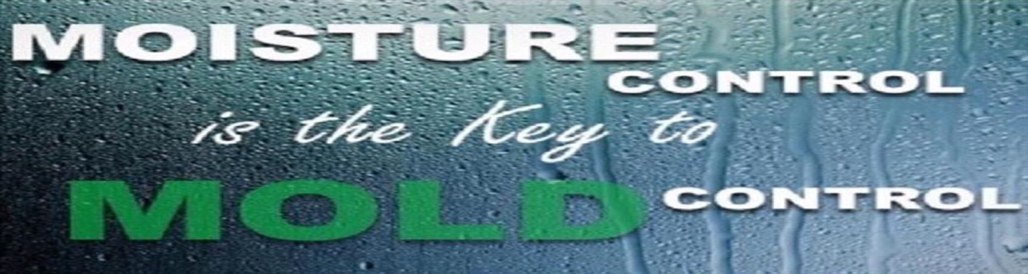 Mold Prevention: Purchase & change furnace filter every month of your lease agreement. Filter size is 16x25 and is available at your local hardware stores.When condensation does occur, dry immediately to prevent moisture build-up.Always run your bathroom vent fan when showering or bathing and let it run for 15 additional minutes to vent away any excess moisture.Run the fan above your stove while cooking and for 15 minutes after you have finished cooking.Cover pots and pans while cooking.Do not hang wet clothes inside.Keep apartment ventilated, run air conditioning as needed.Raise blinds 2” off your windows sills and open blinds. Move furniture, mattresses, boxes, and other belongings at least 3 inches away from walls, especially exterior walls. Leave closet doors open and refrain from overfilling them. Avoid clutter.Purchase a dehumidifier to remove excess moisture in your apartment if moisture or condensation continues. Repair fees due to damages caused by excess moisture and condensation are the tenant(s) responsibility. Monthly inspections and fines will  apply to the tenant(s) lease  ledger for failure  to control excess moisture and condensation.